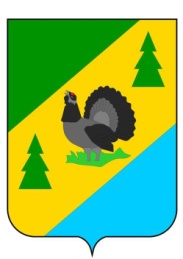 РОССИЙСКАЯ ФЕДЕРАЦИЯИРКУТСКАЯ ОБЛАСТЬАЛЗАМАЙСКОЕ МУНИЦИПАЛЬНОЕ ОБРАЗОВАНИЕАДМИНИСТРАЦИЯРАСПОРЯЖЕНИЕ  № 104 - рг. Алзамайот   27  декабря  2019 г.     О назначении ответственного должностного лица для оперативного рассмотрения обращений потребителей по вопросам надежности теплоснабжения на территории Алзамайского муниципального образования   В соответствии с постановлением Правительства Российской Федерации от 08.08.2012 № 808 «Об организации теплоснабжения в Российской Федерации и о внесении изменений в некоторые акты Правительства Российской Федерации», для оперативного рассмотрения администрацией Алзамайского муниципального образования обращений потребителей по вопросам надежности теплоснабжения, руководствуясь статьей 47 Устава Алзамайского муниципального образования:Назначить ответственное должностное лицо для оперативного рассмотрения обращений потребителей по вопросам надежности теплоснабжения  на территории Алзамайского муниципального образования - начальника отдела по жилищным, архитектурно-строительным вопросам и оказанию услуг ЖКХ администрации Алзамайского муниципального образования Филатову Людмилу Петровну.Данное распоряжение подлежит опубликованию в газете «Вестник Алзамайского муниципального образования», а также на официальном сайте администрации Алзамайского муниципального образования в сети Интернет.Глава Алзамайского муниципального образования                                                                                А.В. Лебедев